“СОГЛАСОВАНО”Финансовый комитет КГТУ им. И. Раззакова протокол № от ”	.	2019 г.Председатель^ ^ . ./ -	-	-	Л	1	Галбаев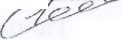 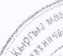 РЖДАКГЙУ*'Ректор КГТУ им. И. Раззакова |у -у- М.ДЖ. Джаманбасв" ”	2019	г.Размеры надбавок к заработной плате ППС и но результатам рейтинга за 2017-18 учебный годСогласовано:Проректор по УРА1.К. Чмныбаен Проректор но АХР "ZС-	"А.Р. БекбоевП.п.КоэффициентПрофессорДоцентСтаршийпреподавательПреподаватель8000 сом7000 сом6000 сом5000 сом10.35V 280024502100175020.30240021001800150030.2520001750(JSoO125040.20160014001200100050.1512001050.90075060.1080070060050070.1080070060050080.1080070060050090.10800700600500100.10800700600500